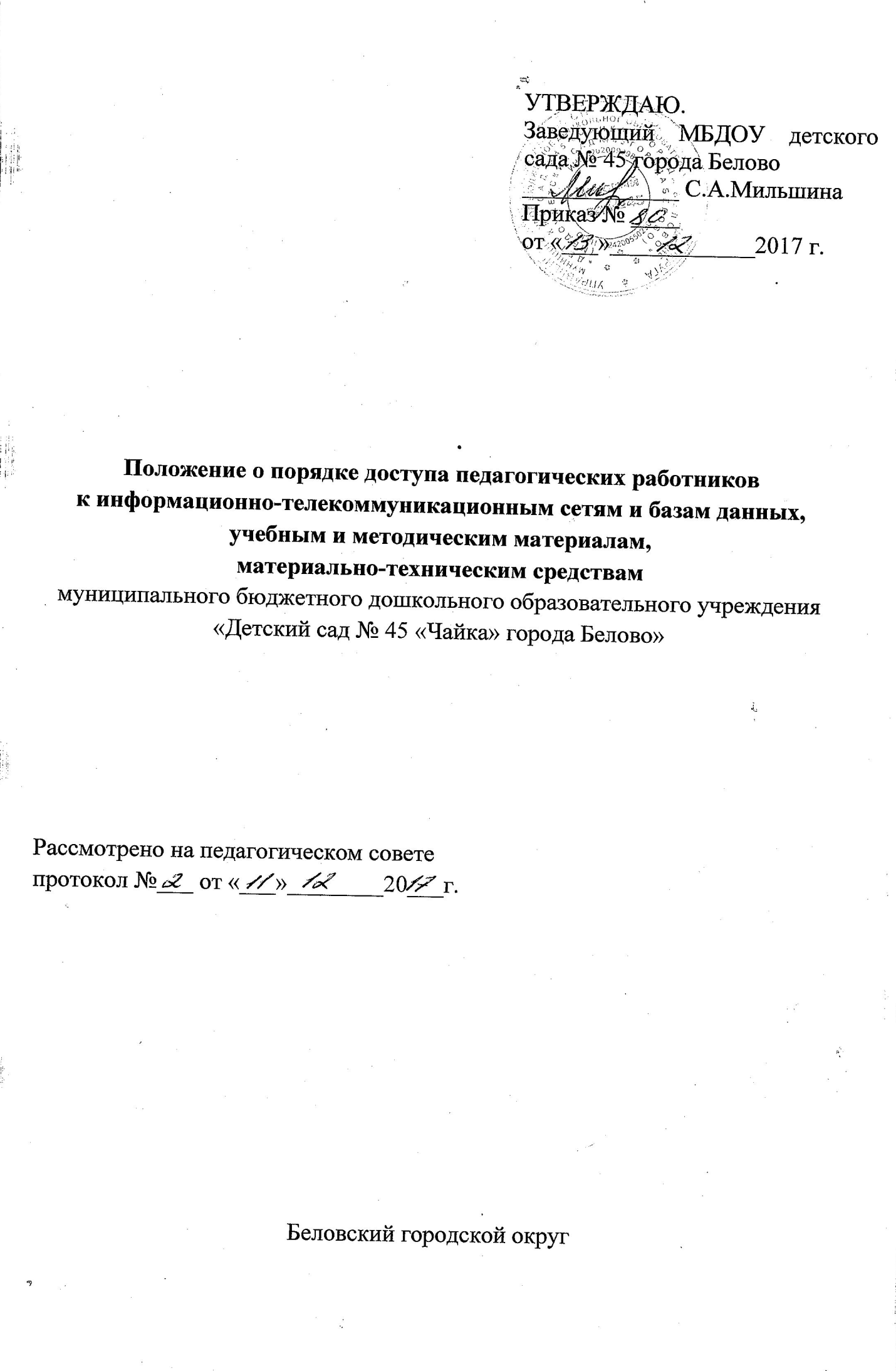 Общие положения.Данное Положение разработанодля муниципального бюджетного дошкольного образовательного учреждения «Детский сад № 45 «Чайка» города Белово» ( далее- Учреждение) в соответствии ФЗ от 29 декабря 2012г. № 273-ФЗ "Об образовании в Российской Федерации" ( п. 7 части 3 статьи 47),  с целью регламентации  порядка доступа педагогических работников к информационно-телекоммуникационным сетям и базам данных, учебным и методическим материалам, материально-техническим средствам.Доступ педагогических работников к вышеперечисленным ресурсамобеспечивается в целях качественного осуществления образовательной и иной деятельности.2. Порядок доступа к  информационно-телекоммуникационным сетям2.1. Доступ педагогических работников к информационно-телекоммуникационной сети Интернет в Учреждении осуществляется с персональных компьютеров (ноутбуков), подключенных к сети Интернет, без ограничения времени и потребленного трафика.2.2. Для доступа к информационно-телекоммуникационным сетям в Учреждении педагогическому работнику предоставляются идентификационные данные (логин и пароль / учетная запись / электронный ключ и др.).3. Порядок доступа к базам данных 3.1. Педагогическим работникам обеспечивается доступ к следующим электронным базам данных:-       информационные справочные системы; -       поисковые системы.4.Порядок доступа к учебным и методическим материалам4.1 Учебные и методические материалы, размещаемые на официальном сайте, находятся в открытом доступе.4.2 Педагогическим работникам по их запросам могут выдаваться во временное пользование учебные и методические материалы.4.3 Выдача педагогическим работникам во временное пользование учебных и методических материалов  осуществляетсястаршим воспитателем Учреждения.4.4. Срок, на который выдаются учебные и методические материалы, определяется старшим воспитателем,  с учетом графика использования запрашиваемых материалов.4.5 Выдача педагогическому работнику и сдача им учебных и методических материалов фиксируются в журнале выдачи.4.6. При получении учебных и методических материалов на электронных носителях, подлежащих возврату, педагогическим работникам не разрешается стирать или менять на них информацию.5. Порядок доступа к материально-техническим средствам обеспечения образовательной деятельности5.1. Доступ педагогических работников к материально-техническим средствам обеспечения образовательной деятельности осуществляется:без ограничения к групповым помещениям,  спортивному и музыкальному залам и иным помещениям и местам проведения занятий во время, определенное в расписании занятий;к групповым помещениям, спортивному и актовому залам и инымпомещениям и местам проведения занятий вне времени, определенного расписанием занятий, по согласованию с заведующим.Использование движимых (переносных) материально-техническихсредств обеспечения образовательной деятельности (проекторы, магнитофоны и т.п.) осуществляется по письменной заявке, поданной педагогическим работником (не менее чем за 3 рабочих дней до дня использования материальнотехнических средств) на имя заведующего. Выдача педагогическом работнику и сдача им движимых (переносных) материально-технических		средств обеспечения образовательной деятельности фиксируются в журнале выдачи.Для копирования или тиражирования учебных и методическихматериалов педагогические работники имеют право пользоваться копировальным автоматом. 6. Заключительные положения6.1. Срок действия положения не ограничен. 6.2. При изменении законодательства в акт вносятся изменения в установленном законом порядке.